第一回検討会議：チャリ部の今後を考えよう（仮）■検討会議部会前に行う、部の問題、企画の提案などに対して大勢の意見を取り入れ、深めることを目的とする場。・部の問題点、改善点などを話し合い、提案を形作る場	企画などを個人単位で実行に移すのでは・新たな企画、体制を形作るための意見交流の場	なく、プレゼンし、意見を取り入れて深・新たな企画のために部費を下ろすことを検討する場	めた上で新提案として実行しよう！＊各学年から１～２人必ず出席することとする。また、議題によっては参加して欲しい係などもあるため、そういう場合は予め連絡をとり、出席してもらう形にする。部員が増えてきたから今の体制のままじゃ公式ランがしづらい！新しい企画のために部費をおろしたい！新しい企画をやりたいからみんなの力を借りたい、知恵がほしい！などなど、様々な企画の実行をみんなでお手伝い。■金銭関係部費関連部費から出すもの・消耗品：文房具、ノート、ゴミ袋など部室で使うもの、パーツクリーナー、グリス、その他工具などのメンテ用品。・キャンプ用品ガス缶：合宿・ラン中に足りなくなり買い足す場合は事後連絡でもよい。ただし、部として常用しているものを買うこと。バーナー、テント：合宿・ラン中に購入する場合、会計やキャンプ係その他多くの人への相談をすること。今後の活動で部のものとして使えるものを購入。やむを得ず安価のものを買う場合などに関しては、自己負担とする。その場合、購入品は個人の所有物となる。各行事費関連各ランで徴収がある場合、次月部会での決算報告を必須とする。使い道各担当の参加費免除と担当飲みについて　（担当行事名：免除金額詳細→今後の方針）新歓担当：新歓費（5,000）新歓ラン：ラン１、２の飲み会代（6,000）皐月ラン：参加費、食事会費（2,500）養老ラン：参加費、食事会費（2,000）館山ラン：食事会費（1,000）夏合宿：担当飲み（3,000？）→部費より１人2,000円支給×飲み会参加人数分支給大祭：なし秋合宿：なしOLラン：参加費（1,500）、飲み会代（3,000）、昼食（上限1,500円×人数）追いラン：参加費（1,500）、飲み会代（3,000）春合宿：担当飲み（3,000？）→部費より1人2,000円支給×飲み会参加人数分支給＊合宿のバック端数、各ランで余ったお金は部費に入れる。■チャリ部保険自転車で旅をするチャリ部にとっては、自転車盗難補償がきかないケースが多々存在する。盗難を防ぐ対策はもちろんするが、鍵を掛けてもホイールだけが盗まれることもあるし、団体で行動する以上、偶然一番上に重ねた自分の自転車が被害にあうこともあるだろう。そうした様々なケースに対応すべく、チャリ部保険を導入することを検討した。チャリ部保険会費：１人1,000円（全員加入とする）初年度は部員全員から、次年度より新入生のみを対象に集金。適応範囲：チャリ部の活動であること。（2人以上の活動に限定。）保険適応額：盗難されてからの行動（帰宅にかかる交通費など）から、見つからなかった場合の自転車購入（但し、保険がきくのは元の自転車、パーツの購入額とする）までにかかるすべての金額の７割。ただし、上限を10万とし、それ以上の金額に関しては自己負担となる。管理方法：保険用の口座を開設し、保険係が管理。■旧部・部室に関して旧部・鍵の紛失した真ん中の旧部の新しい鍵を購入・鍵に鈴や大きなストラップを付ける（*４月中に実行済み）などして、紛失、お持ち帰りのないようにする。・旧部内改装（ゴミ分別、旧部上部スペースの利用、ブロックタイヤの収納など。）→5月19日（日）：工具棚作成の裏企画として、旧部清掃を実施予定。・旧部収容台数の設定青：８台　左：10～11台　真ん中：14台　右：8～9台＊クロス・29erは青、右の大きい旧部にしまうよう協力お願いします。部室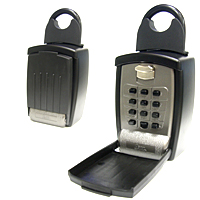 ・鍵のしめにくさなどから、鍵、ドアノブの新調を検討（*学生支援課に要確認）・部室の鍵をしまうポストもセキュリティの高いものに新調予定。（プッシュ式にすることで番号がばれる心配もなくなる）・ペットボトル、缶のゴミ箱廃止。（*4月中に実施済み）各自下のゴミ箱に捨てること。・メンテ途中、新歓期貸出などでやむを得ない場合を除き、部室には自転車を置かないこと。■工具棚前田さん主導のもと、5月１日（水）に工具棚会議を実施。コンセプト：綺麗にしか使えない、かつ、より使いやすい工具棚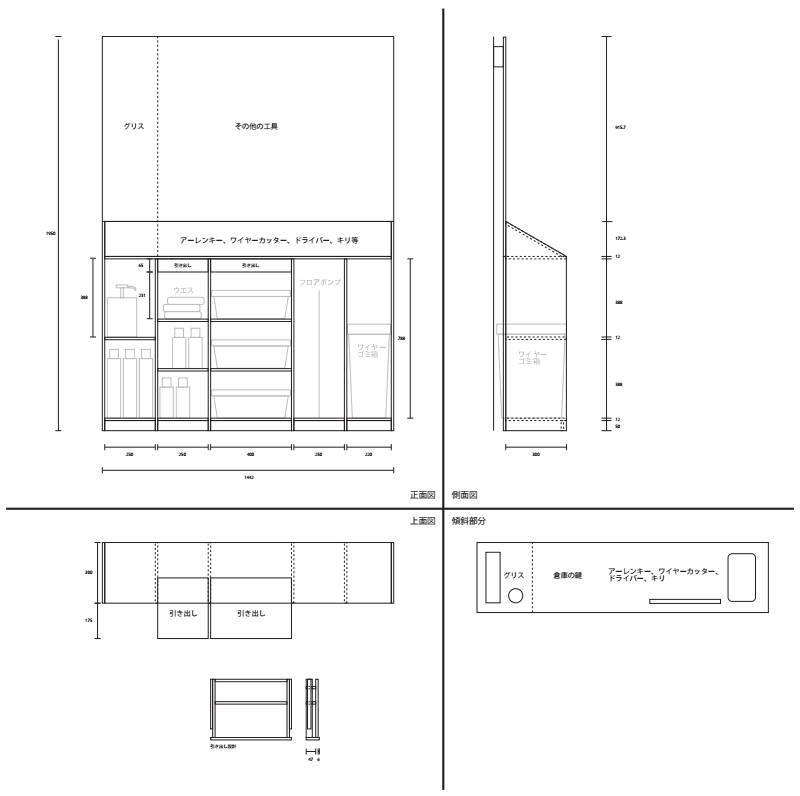 予算：棚用の板/10,000、金具など/10,000　計20,000プラス、それに伴う工具の補充/15,000（工具の持ち出しによる紛失が増えている。新たな工具には刻印を施し、工具類の持ち出しを禁止。）製作予定：14日（火）：材料買い出し、工具板構想を練る～19日：材料切り出し（前田さんにお願いしました。）19日（日）：工具棚製作予算に関して、制作側としては予算を部費から出したい。理由：①自転車にのる以上メンテナンス不可欠であり、またそれは、部員全員に関わることであるから。②工具紛失の多発、工具周りが非常に使いづらくなっているから。③贅沢品ではなく、必要な改善であるから。以上の理由から、工具棚にかかる予算（/20,000）を、部費から下ろすことを希望する。（要承認）■各行事運営に関して問題点：・各行事担当の引き継ぎの甘さ・引き継ぎデータの不足提案：・引き継ぎの強化・ラン報告書の作成（目的地、見所、キャンプ場情報、当日スケジュールなどを簡単にまとめる。統一したフォーマットを使用。）*HP内部ページにある、昨年度の皐月ランの項目を参照。この報告をより簡潔にしたものを作成する。検討不十分のため、来月の検討会議に持ち越すこととする。■次回検討会議について日程：6月部会１～2週前の水曜日18時より実施予定内容：・ラン報告、決算報告のフォーマットについて・合宿に関して：来年度夏合宿自由枠説があるが、どうしていくか。・各行事に関して：皐月ラン、館山ランなど、人数の関係で制限を設けたり、宿を分けるなどの対策が取られている。部の方向性として、このままいくか、新たなランの体制を作っていくか。（例：ランの分割、２ルート化など）・ラン中の携帯管理について：ラン中に、部長、副部長、企画者、2年生はいつでも連絡がとれるようにすること。・個人のメンテ力に関して：必要最低限とはどこか？個人のメンテ力向上のためのチャリ部メンテマニュアル検討。・ラン出発時の自転車確認：ハンドルの曲がりやブレーキの効きなどなど、ラン出発の前に確認すべきところはたくさんある。確認事項を決め、ラン出発時に取り入れるのはどうか。・企画力に関して＊詳しい内容などは検討会議前にたたき台を作成する。